Túrakód: G_Kurc-m-4,4 / Táv.: 4,4 /	Frissítve: 2022-01-13Túranév: Gyalog / Kurca-mentén-4,4 kmTeljesítménytúránk 8 résztávból áll. Teljesítése 9 ellenőrzőpont igazolást igényel. Rajtja és célja ugyanott van: Rajt-Cél (Dózsa-ház) / 001QR / N46 39.154 E20 15.191. Az épület közelében parkolók is találhatóak. 
(A túra navigációjának elsődleges anyaga a letölthető nyomvonal. Ennek használata, vagy helyismeret hiányában nem ajánlott elkezdeni a túrát! A leírás nem helyettesíti a nyomvonal használatát, csupán kiegészíti azt.) 1. résztáv: /Rajt-Cél (Dózsa-ház) - Kurca-mentén / 1/A rajt QR-kód beolvasását követően D-re, a boltíves híd irányába induljunk! Rövid lépcsőn jutunk fel a járdára. Ezután keljünk át az úton, a hídfőnél található II. világháborús emlékmű mellől induló sétányra. A vízpart mentén jutunk el az Eszperantó-híd ÉNY-i hídfőjéhez, melyen kissé túl, a vízparton, egy kőrisfán található a túra első terepi kontrollpontja (Kurc-m/1).
2. résztáv:  /Kurca-mentén / 1 - Kurca-mentén / 2/A hídon átkelve az eredeti irányban folytatjuk a túrát a másik oldalon, a Dr. Szalva Péter sétányon. Mire elérjük a végét, megkerülünk egy öblöt, ahol mellettünk, fent a parton az Open Hotel magasodik. A túlsó oldalon a Strand területe látható. Kiérve az útra, kissé helyezzük nagyobb kontroll alá a gyerkőcöket, habár nem forgalmas az út. Mire megközelítjük a szilárd burkolatú szakasz végét, már ellenőrzőpontunkat is elérjük (Kurc-m/2), mely a víz partján található: a szűkületnél, egy fa törzsén.
3. résztáv:  /Kurca-mentén / 2 - Kurca-mentén / 3/Ezen résztávon a már idefelé bejárt nyomvonalon kell haladnunk az első gyaloghídig. Innen -maradva a sétányon- szűk 40 m-re az első lépcső után található Kurc-m/3 pont, mely a sétány jobb oldalán, egy nyírfán található.
4. résztáv: /Kurca-mentén / 3 - Kurca-mentén / 4/Tovább haladva a vízparton, egy lépcső vezeti fel a túrázót az impozáns boltíves híd hídfőjénél található Nepomuki Szent János szobor mellé. A nyomvonal az úton átkelve, a vízparton, a mocsári ciprusok tövében folytatódik. A szakasz ellenőrzőpontja (Kurc-m/4) az Ifjúsági Ház mögötti szakaszon található, egy diófa törzsén.5. résztáv: /Kurca-mentén / 4 - Kurca-mentén / 5/Kódolvasást követően az előttünk látható - gyalogos- és kerékpáros forgalmat bonyolító -  hídfőn átjutva, ismét a füves vízparton vezet a túra nyomvonala. Balunkon a „folyó”, jobbunkon lakóházak találhatóak. A résztáv zárását jelentő ellenőrzőpont (Kurc-m/5) a Makai híd hídfőjénél található, a fa villanypóznán.6. résztáv: /Kurca-mentén / 5 - Kurca-mentén / 6/Csekkolást követően továbbra is a vízszegély mellett halad a túra, egész a következő, immár jelentős járműforgalmat is bonyolító hídig. A járdán, átkelve a víz felett, visszatérünk a parti részre, de az útvonalunkkal párhuzamosan futó út mentén található első fán be kell igazolni a pont teljesítését (Kurc-m/6).7. résztáv: /Kurca-mentén / 6 - Kurca-mentén / 7/Kódolvasást követően lefelé, D-i irányban kell tovább haladni a Kurca partján, a füves sávon. Elhagyva a gyaloghíd hídfőjét, elérve a kerékpárút kezdetét, ismét teljesítésigazolás szükségeltetik. A kőrissor első fáján megtaláljuk az igazoláshoz szükséges táblát is (Kurc-m/7).7. résztáv: /Kurca-mentén / 7 - Rajt-Cél (Dózsa-ház)/Ez volt az utolsó terepi ellenőrzőpont. A kerékpárút vezeti vissza a túrázót az Ifjúsági Ház hídjáig, de átkelni már nem kell. Egy rövid vízparti szakasz megtételét követően a Pusztai László Sporttelep mellett már vissza is ér a túra a kiindulási pontra, mely a túra célállomása is egyben (001QR).
Ne felejtsük el, most is kezelnünk kell a teljesítésigazolást az általunk választott módon! Feldolgozták: Virág Olga, 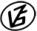 Tapasztalataidat, élményeidet őrömmel fogadjuk! 
(Fotó és videó anyagokat is várunk.)